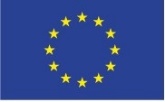 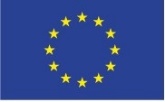 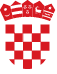 UGOVOR O DODJELI BESPOVRATNIH FINANCIJSKIH SREDSTAVAZA OPERACIJE KOJE SE FINANCIRAJUIZ FONDA SOLIDARNOSTI EUROPSKE UNIJEza operaciju<Naziv operacije>referentni broj Ugovora o dodjeli bespovratnih financijskih sredstava: <upisati>Poziv na dodjelu bespovratnih financijskih sredstavaOsiguravanje preventivne infrastrukture oštećene potresomUgovor o dodjeli bespovratnih financijskih sredstava za operacije koji se financiraju iz Fonda solidarnosti Europske unije („Ugovor o dodjeli bespovratnih financijskih sredstava“, u daljnjem tekstu: Ugovor)<Naziv operacije>Tijelo odgovorno za provedbu financijskog doprinosa, (u nastavku teksta: TOPFD) Ministarstvo gospodarstva i održivog razvojaOIB 19370100881Radnička cesta 8010 000 Zagrebs jedne strane, iKorisnik bespovratnih sredstava Fonda solidarnosti Europske unije <Puni službeni naziv i adresa Korisnika><Pravni oblik> <OIB - Osobni identifikacijski broj >[financijska institucija kod koje se vodi račun Korisnika i broj računa Korisnika>] (u nastavku teksta: Korisnik)s druge strane, (u nastavku teksta: Strane) složile su se kako slijedi: SvrhaČlanak 1.1.1.	Svrha ovog Ugovora je dodjela bespovratnih sredstava Korisniku u svrhu provedbe operacije pod nazivom: <naziv Operacije> (u daljnjem tekstu: Operacija) opisanog u Prilogu I ovog Ugovora: Opis i proračun Operacije.1.2.	Bespovratna sredstva se dodjeljuju Korisniku u skladu s uvjetima utvrđenima u ovom Ugovoru, za koje Korisnik ovim putem izjavljuje da ih je u cijelosti primio na znanje i prihvatio.  1.3.	Korisnik se obvezuje provesti Operacija u skladu s opisom i opsegom Operacije kako je navedeno u uvjetima ovog Ugovora, te eventualnim odobrenim naknadnim izmjenama Ugovora.Provedba OperacijeČlanak 2. 2.1.	Ovaj Ugovor stupa na snagu onoga dana kada ga potpiše posljednja ugovorna Strana te je na snazi do izvršenja svih prava i obaveza ugovornih Strana.2.2.	Razdoblje provedbe Operacije je od <…> do <…>.2.3.	Razdoblje prihvatljivosti troškova Operacije je od <…> do <…>. 2.4. 	Korisnik podnosi Završni zahtjev za nadoknadu sredstava TOPFD-u najkasnije u roku od 30 dana od završetka provedbe projekta. Završno izvješće dio je završnog zahtjeva za nadoknadom sredstava.2.5.	Korisnik podnosi Zahtjeve za nadoknadom sredstava TOPFD-u tromjesečno, i to po isteku 15 kalendarskih dana od proteka tromjesečnog razdoblja. Izvješće o napretku dio je zahtjeva za nadoknadom sredstava.Za troškove koji su nastali prije sklapanja Ugovora, Korisnik može dostaviti prvi zahtjev za nadoknadom sredstava danom stupanja Ugovora na snagu pa sve do isteka prva tri mjeseca od navedenog datuma. Sljedeće zahtjeve Korisnik dostavlja tromjesečno.	2.6.	Rok u kojem je Korisnik obvezan čuvati dokumentaciju Operacije je sedam godina nakon zaključenja pomoći iz Fonda solidarnosti Europske unije.Iznos bespovratnih sredstava, postotak financiranja Operacije i uređenje plaćanjaČlanak 3. 3.1.	Ukupna vrijednost Operacije iznosi <…. > kuna.3.2.	Ukupni prihvatljivi troškovi Operacije iznose <…> kuna, kao što je utvrđeno u Prilogu I Opis i proračun Operacije, u skladu s Općim uvjetima Ugovora.3.3.	Dodjeljuju se bespovratna sredstva u iznosu od <…> kuna što je najviši mogući iznos financiranja ukupno utvrđene vrijednosti prihvatljivih izdataka Operacije navedenih u točki 3.2. ovog članka. 3.4. 	Iznosi bespovratnih sredstava koji se plaćaju Korisniku tijekom provedbe Operacije i konačni iznos financiranja utvrđuju se u skladu s Općim uvjetima Ugovora.3.5.	Korisnik se obvezuje osigurati sredstva u svrhu pokrića troškova i izdataka za koje se naknadno utvrdi da su neprihvatljivi te je odgovoran za osiguravanje raspoloživosti sredstava ukupne vrijednosti Operacije u svrhu pokrića neprihvatljivih troškova i izdataka. 3.6.	Korisnik ima pravo zatražiti plaćanje predujma. Ukupni iznos predujma ne može biti viši od 20% vrijednosti odobrenih bespovratnih sredstava iz točke 3.3. ovog članka, odnosno ne može biti viši od <…> kuna. Ako TOPFD utvrdi da se predujam za Operaciju ne koristi namjenski, može u svakom trenutku zatražiti od Korisnika vraćanje isplaćenog iznosa predujma ili njegovog dijela.3.7.	Ako Korisnik ne postupa u skladu s odlukom kojom je naložen povrat sredstava, i/ili je bankovni račun Korisnika blokiran zbog prisilne naplate potraživanja, u odnosu na Korisnika obustavljaju se daljnje isplate, ili se po odluci TOPFD-a iznos koji je Korisnik trebao vratiti odbija od iznosa daljnjih plaćanja. Osiguravanje revizijskog tragaČlanak 4. 4.1. 	Ograničenja u pogledu osiguravanja revizijskog traga u okviru operacije primjenjuju se tijekom razdoblja od sedam godina nakon zaključenja pomoći iz Fonda solidarnosti Europske unije. Neprihvatljivi izdaciČlanak 5. 5.1. Sljedeće vrste troškova/izdataka nisu prihvatljive za financiranje u okviru Operacije:nadoknadivi PDV tj. porez na dodanu vrijednost za koji prijavitelj/korisnik ima pravo ostvariti odbitak; kamate na dug;trošak poduzeća u poteškoćama, kako je definirano u članku 2. točki 18. Uredbe (EU) br. 651/2014, i/ili u postupku predstečajne nagodbe u skladu sa Zakonom o financijskom poslovanju i predstečajnoj nagodbi („Narodne novine“, br. 108/12, 144/12, 81/13, 112/13, 71/15 i 78/15), i/ili u postupku stečaja ili likvidacije u skladu sa Stečajnim zakonom („Narodne novine“, br. 71/15 i 104/17);kupnja rabljene opreme;kupnja vozila koja se koriste u svrhu upravljanja operacijom;nadoknada troškova prijevoza,materijalna prava radnika u smislu nadoknade troškova, potpora, nagrada te otpremnine;kazne, financijske globe, troškovi povezani s predstečajem, stečajem i likvidacijom;troškovi sudskih i izvan sudskih sporova;operativni troškovi; gubici zbog fluktuacija valutnih tečaja i provizija na valutni tečaj;troškovi za otvaranje, zatvaranje i vođenje računa, naknade za financijske transfere, trošak ishođenja kredita ili pozajmice kod financijske institucije, javnobilježnički trošak;doprinosi u naravi u obliku izvršavanja radova ili osiguravanja robe, usluga, zemljišta i nekretnina za koje nije izvršeno plaćanje u gotovini, potkrijepljeno računima ili dokumentima odgovarajuće iste dokazne vrijednosti troškovi amortizacije; kupoprodaja zemljišta;leasing; neizravni troškovi;trošak jamstva koje izdaje banka ili druga financijska institucija;troškovi zakupa materijalne imovine.troškovi nastali prije 22. ožujka 2020. godine; ostali troškovi nespomenuti kao prihvatljivi.Mjere osiguravanja informiranjaČlanak 6.           6.1.Korisnik mora poduzeti najmanje jednu mjeru obavještavanja javnosti koja treba biti usmjerena na korisnike rezultata operacije, a ako je prikladno, na javnost i medije.               6.2.Korisnik može vlastitim sredstvima provoditi ili sudjelovati u oglašavanju i mjerama osiguravanja javnosti i vidljivosti sukladno članku 9. Općih uvjeta ovog Ugovora.                6.3.Odredbe članka 9. stavaka 9.1 i 9.2. Općih uvjeta ovog Ugovora nisu obvezujuće za Korisnika.Upravljanje imovinom Operacije i prijenos UgovoraČlanak 7. 7.1. Imovina koja je stečena u Operaciji mora se koristiti u skladu s opisom Operacije sadržanim u Prilogu I ovog Ugovora i u skladu sa zahtjevima trajnosti (ako su utvrđeni pozivom na dodjelu bespovratnih financijskih sredstava). 7.2. <ako je primjenjivo> Ako se imovina iz stavka 7.1. ovoga članka prenosi na treće strane, potrebno je navesti podatke o pisanom sporazumu kojim se uređuje pitanje predmetnog prijenosa te ga priložiti ovom Ugovoru>. 7.3. <ako je primjenjivo> Ovisno o procijenjenom riziku koji se odnosi na zahtjeve za osiguranjem: navesti uvjete za osiguranje imovine stečene u Operaciji iz stavka 7.1. ovoga članka>.7.4. Ako je odobren prijenos ugovora o dodjeli bespovratnih financijskih sredstava, u skladu s Općim uvjetima ovog Ugovora, pisani sporazum kojim se uređuje pitanje predmetnog prijenosa prilaže se ovom Ugovoru.7.5. <ako je primjenjivo> Vlasništvo, kao i prava intelektualnog vlasništva povezana s rezultatima Operacije i/ili nad izvješćima i/ili nad drugim dokumentima koji se odnose na Operaciju, prenose se na <umetnuti> što je utvrđeno pisanim sporazumom <navesti podatke o sporazumu > koji se prilaže ovom Ugovoru. Ostali uvjetiČlanak 8. 8.1. 	Korisnik nije obvezan podnositi TOPFD-u izvješće nakon provedbe operacije iz članka 13. Općih uvjeta Ugovora. 8.2. 	Korisnik daje suglasnost tijelima u sustavu da raspolažu podacima iz projektnog prijedloga i operacije, neovisno o njihovom obliku, slobodno i prema svom nahođenju, pod uvjetom da ne krše Zakon o provedbi Opće uredbe o zaštiti podataka („Narodne novine“, br. 42/18)8.3. 	U slučaju neslaganja odredbi ovog Ugovora i nekog od Priloga koji je sastavni dio Ugovora, odredbe Ugovora imaju prvenstvo. 8.4.	U slučaju neslaganja odredbi Općih uvjeta Ugovora i ostalih Priloga, odredbe Općih uvjeta Ugovora imaju prvenstvo.Komunikacija ugovornih Strana Članak 9. 9.1.	Komunikacija između strana se obavlja u skladu s Općim uvjetima Ugovora, na sljedeće adrese:Za TOPFDMinistarstvo gospodarstva i održivog razvoja<adresa, adresa elektroničke pošte organizacijske jedinice>]Ministarstvo gospodarstva i održivog razvoja pisanim putem dostavlja Korisniku podatke o osobi i adresi elektroničke pošte za kontakt. Za Korisnika< adresa, adresa elektronske pošte Korisnika >Korisnik pisanim putem dostavlja Ministarstvu gospodarstva i održivog razvoja podatke o osobi i adresi elektroničke pošte za kontakt. 9.2. Ministarstvo gospodarstva i održivog razvoja i Korisnik su obvezni bez odgađanja, a najkasnije u roku od tri (3) dana od dana nastanka promjene vezane uz kontakt podatke iz točke 9.1. ovog članka, obavijestiti pisanim putem druge ugovorne strane o nastaloj promjeni.Odredbe o mjerodavnom pravu i rješavanju sporova proizašlih iz UgovoraČlanak 10.Na rješavanje mogućih međusobnih sporova proizašlih iz tumačenja ili primjene ovog Ugovora, primjenjuje se članak 27. Općih uvjeta.PriloziČlanak 11. 11.1	Sljedeći prilozi sastavni su dio Ugovora, te Strane ovim putem potvrđuju da su ih razumjele te da ih potpisom Ugovora prihvaćaju: Prilog I: Prijavni obrazac /Opis i Proračun OperacijePrilog II: Opći uvjeti koji se primjenjuju na operacije financirane iz Fonda solidarnosti Europske unije Prilog III: PRILOG ODLUCI KOMISIJE od 14.5.2019. o utvrđivanju smjernica za određivanje financijskih ispravaka koje u slučaju nepoštovanja primjenjivih pravila o javnoj nabavi Komisija primjenjuje na rashode koje financira Unija Prilog IV: Zahtjev za nadoknadom sredstavaPrilog V: Završno izvješće Završne odredbeČlanak 12.Ovaj Ugovor sačinjen je u dva (2) istovjetna primjerka, svaki sa snagom izvornika, od kojih svaka Strana zadržava po jedan primjerak.Za Ministarstvo gospodarstva i održivog razvojaZa Ministarstvo gospodarstva i održivog razvojaZa KorisnikaZa KorisnikaImeImeFunkcijaFunkcijaPotpis Potpis DatumDatum